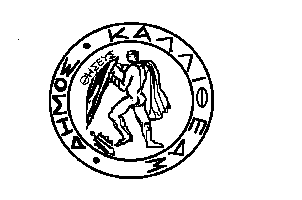 ΕΛΛΗΝΙΚΗ ΔΗΜΟΚΡΑΤΙΑ			         	  	  Καλλιθέα  14/11/2019 ΝΟΜΟΣ ΑΤΤΙΚΗΣΔΗΜΟΣ ΚΑΛΛΙΘΕΑΣ				          	  Αρ. Πρωτ. 61424ΔΙΕΥΘΥΝΣΗ	:ΔΙΟΙΚΗΤΙΚΗΤΜΗΜΑ	:Υποστήριξης Πολ. Οργάνων				           	   Ταχ.Δ/νση	:ΜΑΤΖΑΓΡΙΩΤΑΚΗ 76, Κ.Α. 176 76          	ΑΡΜΟΔΙΟΣ	: Μαρίνα Γρίβα             		        Τηλεφ.	: 213 2070425e-mail		: m.griva@kallithea.grΘΕΜΑ	 	: «Ορισμός επιτροπής		χαρακτηρισμού υλικού ως άχρηστου                      	και καταστροφής αυτού»					ΠΡΟΣ             		      	  		 			 Τον  Πρόεδρο του                             		 	      				Δημοτικού ΣυμβουλίουΈχοντας υπόψη:Τις διατάξεις της παραγράφου 6 του άρθρου 199 του Ν.3463/8-6-06  σύμφωνα με τις οποίες:  «Αντικείμενα που δεν έχουν καμία αξία καταστρέφονται με απόφαση του  δημοτικού συμβουλίου, που εκδίδεται ύστερα από γνώμη Επιτροπής, η οποία αποτελείται από τρεις συμβούλους που ορίζονται από το δημοτικό συμβούλιο  και από τους οποίους ο ένας προέρχεται από την μειοψηφία. Αν κατά την κρίση του δημοτικού συμβουλίου για τη διατύπωση της γνώμης της επιτροπής απαιτούνται τεχνικές γνώσεις, τις οποίες δεν διαθέτει, η επιτροπή συγκροτείται από δύο συμβούλους και έναν τεχνικό υπάλληλο του Δήμου    ……»Σας παρακαλούμε κατά την προσεχή συνεδρίαση του δημοτικού συμβουλίου, όπως περιλάβετε και το θέμα που αφορά στον ορισμό της επιτροπής χαρακτηρισμού υλικού ως άχρηστου και καταστροφής αυτού, αποτελούμενη από δύο (2) δημοτικούς συμβούλους με τους αναπληρωτές τους, καθώς και ένα τεχνικό υπάλληλο με τον αναπληρωτή του.Επίσης προτείνουμε σε περίπτωση που το υλικό για καταστροφή αφορά εξοπλισμό πληροφορικής, στην πιο πάνω επιτροπή να οριστούν υπάλληλοι με τεχνικές γνώσεις πληροφορικής. Ο ΑΝΤΙΔΗΜΑΡΧΟΣ    ΕΥΑΓΓΕΛΟΣ ΜΠΑΡΜΠΑΚΟΣ    Εσωτ. Διανομή     Δ.Υ.    Τ.Υ.Π.Ο.